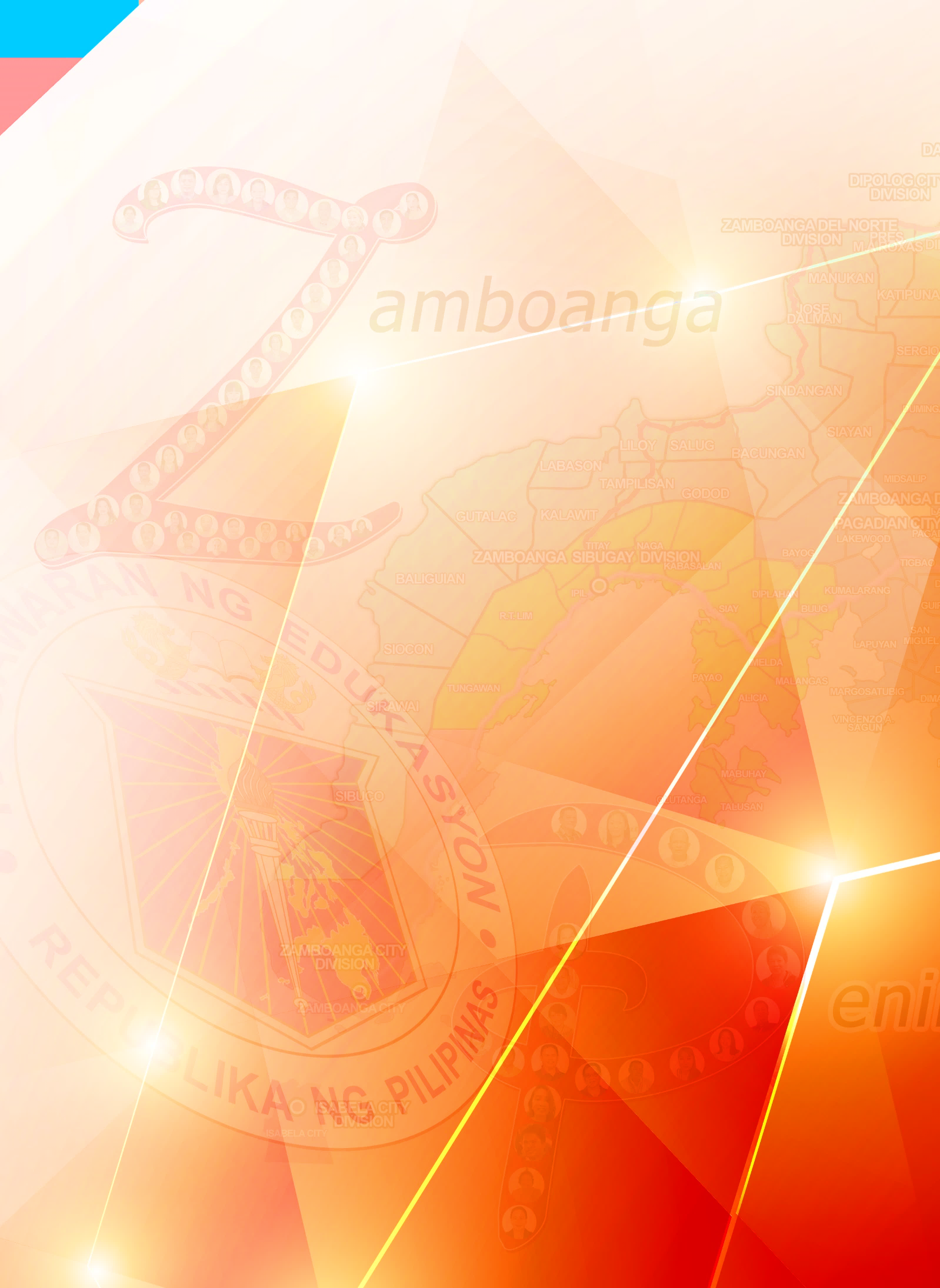 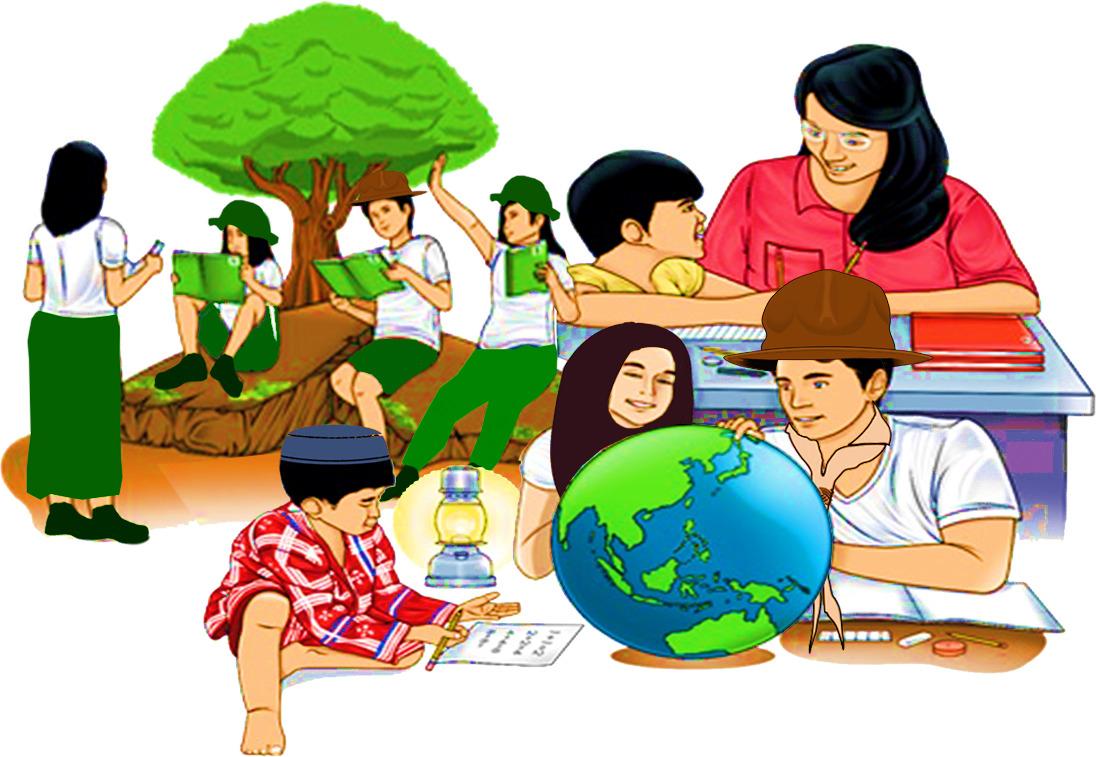 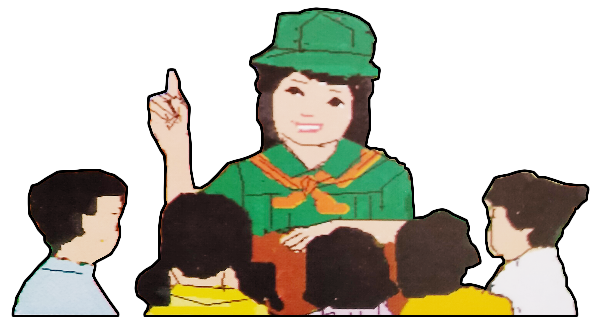 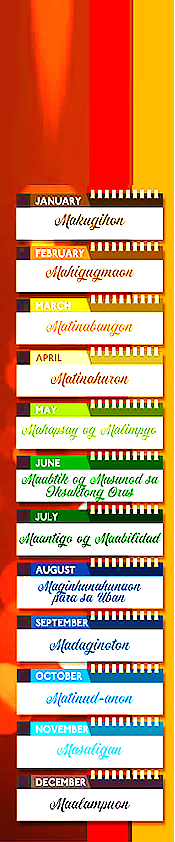 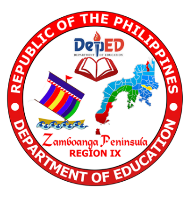 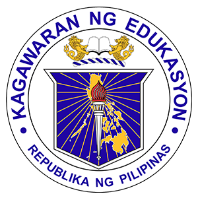 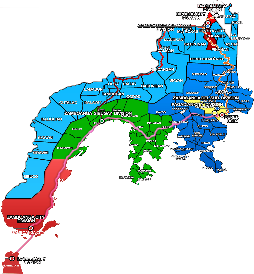 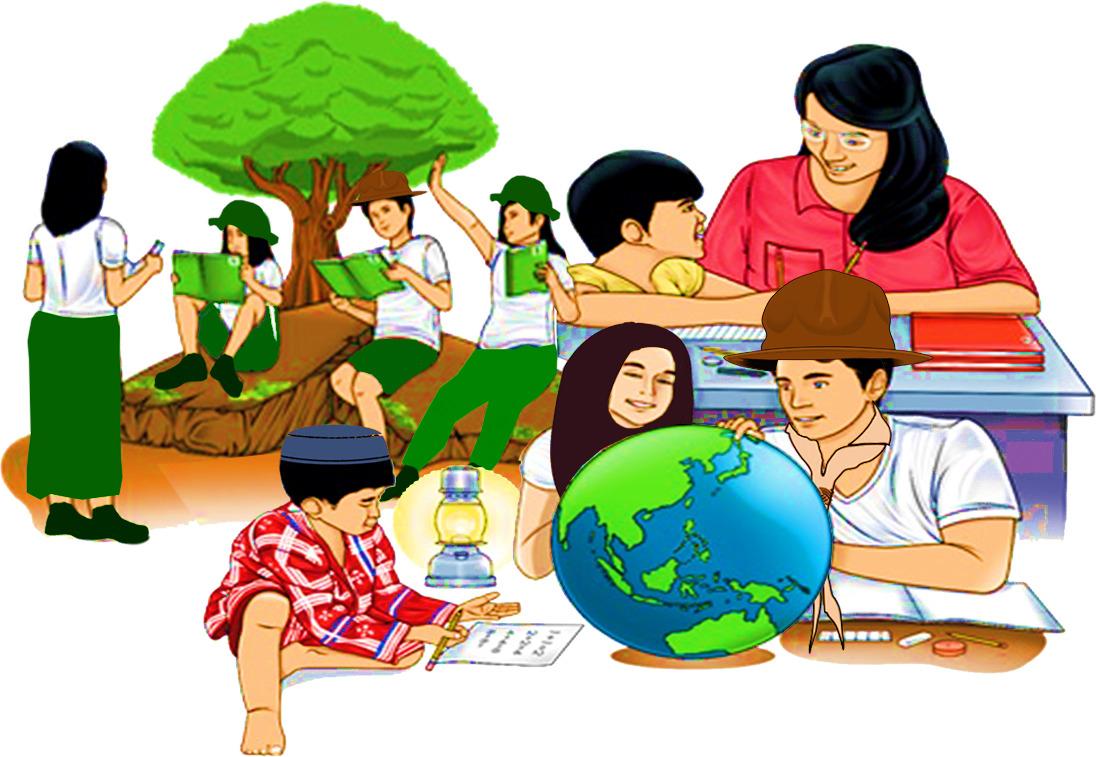 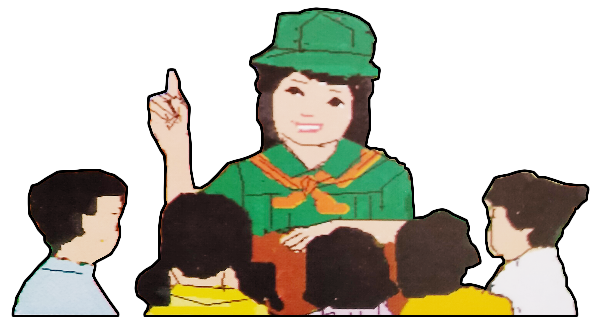 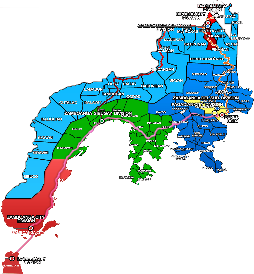 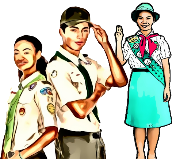                       What I Need to KnowThis module was designed and written with you in mind. It is here to help you increase your knowledge about the content of an outline using notes from primary and secondary sources. The scope of this module focuses on the uses of different learning sources in outlining context. Learning Objectives:At the end of this module, the learners are expected to:Expand content of an outline using notes from primary and secondary sources (EN8WC-IIIc-1.1.6).explain the content of an outline using notes from primary and secondary sources.  	In the light of exploring the module, you have to extend your patience in understanding andanalyzing what you are reading. Follow the directions in the activities.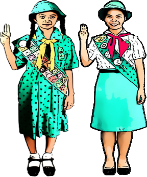 Directions: Read the following statements and choose the letter of the correct answer.1.  All of the following are examples of documents under primary source EXCEPT:Original researchAnalysis of eventsFirst-hand accounts of someone’s experienceAn original document that does not analyze other documents2. All of the following are examples of secondary source documents EXCEPT:Original materialsInterpretations of original documentsAn analysis of primary sources or eventsSources created later by someone who did not participate in the eventAn outline is a tool used to __________ written ideas about topic or thesis into a logical order.confusedisorganize jumbleorganizeWhich of the following is NOT an example of a primary source?Film footage of a historical eventDiaries written at the time of an eventOriginal uniforms worn at a time in historyA poem about World War II from your classmatesWhich of the following is NOT a tip in writing an outline?Identify your topic.Put your points in no order.Write possible transitions between paragraphs.Decide what points you would like to discuss on your paper.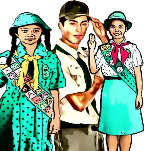         What’s InActivity 1: Let’s ThinkDirections: The following are documents that can be used as sources. Categorize these sources as primary or secondary sources using the organizer below.Activity 2: Comment OnDirections: Look at the picture below. Using the guide questions, supply contents to the template provided to come up with an outline.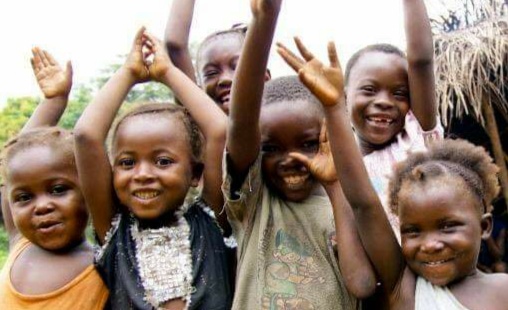 Figure 1Guide Questions:What does the picture show?What are the possible issues underlying in the picture?                     What’s NewActivity 3: Organize Your PointDirections: Write the major point and subpoint for each written piece. Use the graphic organizer below in gathering entries for your outline.Here is a text used as a primary source:Here is a literary text used as a secondary source:            What you have just done is an example of outlining the content from primary and secondary sources. You will learn more on how to expand the content in the succeeding parts of this module.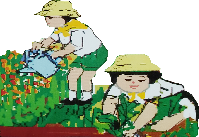 In this lesson, you will learn a method of organizing your ideas in a logical order. It is using an outline, an organized list of what you plan to write about. It is a sketch of what your paragraph will look like. It is also your guide to keep you on the right track when you are writing your first draft.What is an outline?Creating an outline is a good step to take while writing your paper. It allows you to brainstorm new ideas and make sure your paper will be organized, focused and supported. Many writers find it easier to write from an outline instead of starting from a blank page.Tips in writing an outlineIdentify your topic.Decide what points you would like to discuss on your paper.Put your points in numerical order.Write possible transitions between paragraphs.Here is a sample of outlining a topic extracted from secondary source: So let’s extend the outline into a paragraph!             In expanding your outline into a paragraph, one may use sources, such as primary and secondary source to help you in processing the effectivity and reliability of your topic. This will also help you in adding more ideas. So let’s make it happen, students!Figure 2 Venn diagram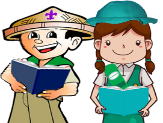 Activity 4: Let’s expand it moreDirections: Read the following report. Organize the information into a topic outline.Activity 5: Let’s do the reverseDirections: Below is an outline about learning modalities. All you need to do is to expand more ideas in the template below.    Answer here: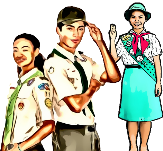 What I Have LearnedActivity 6: Expand it wellDirections: Share your thoughts about the lessons you learned in this module. Use the questions below to guide you in writing your composition.Guide Questions:What is outlining?What are the tips in writing an outline?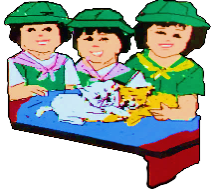       What I Can Do              In this interview Ben Bagley asks Theresa Han about the difference between Korean and American culture. Theresa is a teenager who recently moved to the United States so she has an excellent perspective for understanding the differences and similarities between these countries.Activity 7: Let’s have it outlinedDirections: In the table below, outline the conversation of Ben Bagley and Theresa Han.Activity 8: Write it upDirections: From your answer above, write a paragraph to explain your ideas about “The conversation of Ben Bagley and Teresa Han”. Use the rubrics as your guide in writing.             Assessment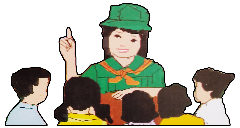 Directions: Read the following statements and circle the letter of the correct answer.How does outlining help best in expanding the content? It allows you to explore new sources.It enables you to discover new ideas.It makes your work easier to accomplish.It expands the ideas from one concept to another.What benefit do the readers get in reading an expanded content from an outlined topic?A. The content will have more presented information. B. The content will lead to confusing information.C. The content will give a bigger picture of the concept.D. The content will provide specific details about the ideas.What is the benefit of using an outline to draft a paragraph?Outline only presents subtopics.Outline allows disarranging information.Outline is a tool used to disorganize written ideas.Outline allows you to compile information and set directions.In writing an outline, what should be considered?No answers are correct Quality of ideasSentence structureLogical orderA Grade 8 student is advised to write a paragraph. He/she would like to have a lengthy one. In    expanding one’s paragraph, which of the following should be his/her consideration in constructing a paragraph?Write supporting sentence then conclude it.Focus on inconsistent ideas.Focus on primary sources.Draft an outline of the topic, extend possible sources and write an effective and credible paragraph.Which of the following statements BEST defines secondary sources?A source that provides more credible as evidence.A source that provides raw information and first-hand evidence.A source that gives you direct access to the subject of your research.A source that provides second-hand information and commentary from other researchers.Which of the following sentences is NOT a tip in writing an outline?Identify your topic.Put your points in no order.Write possible transitions between paragraphs.Decide what points you would like to discuss on your paper.8.  Which of the following ideas signifies a writer’s purpose in writing an outline?It helps the writer disorganize his ideas.It is a tool for the writer to disarrange ideas.An outline helps the writer to see no picture.A writer finds it easier to write from an outline instead of starting from a blank page.9.  Encyclopedias, almanacs, book reviews, magazines and commentaries are used in publication. If you are writer Ken, do you consider these sources as primary source in your publication?Yes, encyclopedias, Almanacs, et al are samples of secondary source.No, encyclopedias, Almanacs, et al are samples of secondary source.Yes, encyclopedias, Almanacs, et al are samples of primary source.No, encyclopedias, Almanacs, et al are samples of secondary source.10.  Creating an outline is a good step to take while writing your paper. From the tips learned in writing an outline, what would consider first?Identify your topic.Write possible transitions between paragraphs.Decide what points you would like to discuss on your paper.Put your points in numerical order.          Additional ActivityDirections: Read the commentary news by Dr. Takeshi Kasai.  Create an outline using the tips you have learned in this module.Source: Regional Director for the Western Pacific World Health Organization, From COVID-19 containment to suppression in the Western Pacific Region: 2020 Lessons for 2021 “World Health Organization” https://who.int/westernpacific/news/commentaries/detail-hq/from-covid-19-containment-to-suppression-in-the-western-pacific-region-2020-lessons-for-2021References:TextbooksAnama, Gina A; Anna Lea A. Davide; Ricardo Ador Dionisio; Lerma L. Flandez; Armi Victoria A. Fiangaan; Marcelino E. Ibanez; Gizelle V. Laud; Jovelyn A. Lita; Roselyn D. Mujal; Christine H. Pepito; Prudencia M. Sanoy; Grace Annette B. Soriano; Peter S. Tentoco III; Riza R. Zuniga. Voyages in Communication Learning Material English - Grade 8. Pasig City: Department of Education, 2013, 198, 319, 320. Bermudez, Virginia F., Ed.D.; Josephine M. Cruz, Ph. D.; and Remedios F. Nery, Milagros A. San Juan, Ph. D. English Expressways II. Quezon City: SD Publications, INC., 2010, 24, 32, 238, 239.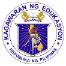 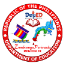 Primary SourcesSecondary SourcesMain topic: I.   ____________________________Subtopics:______________________________________________________________________________________________________________________________________________________________________________________________________Natural Vegetation                   The natural vegetation of the Philippines is rich and varied. Most of the land was originally covered by forest, containing more than 600 types of trees, of which at least 100 were of commercial importance. Tropical rainforest ordinarily prevails on the unclear lowlands and wetter mountain slopes, although pines are common at intermediate and higher altitudes in the north.  Mangroves and nipa palm swamps occupy some of the coastal fringes. Much of the original forest cleared by logging, farming, and grazing is badly eroded and is covered by the tropical grass known locally as cogon. Forest products of commercial importance include both hardwood and softwood lumber and a variety of miscellaneous products, of which only bamboo and rattan are of significance.Source: Collier’s Encyclopedia, Vol. 18, 1994, p. 686.Major PointSubpoint 1Major PointSubpoint 2Major PointSubpoint 3These Lovely ThingsJose La. Villa TierraThese things are lovely, and God made them so;These little white sampaguitas wet with dew;The graceful sway of grass, folk dancing on the lea;The green of narra leaves; the blue of sky and sea;The lacy waterfalls and rainbows in the sun;The Master’s canvas in the west when day is done;The humble nipa hut beneath the swaying palmsListening to the breezes lilting pagan psalms;The moonbeams on the bay; each little bird that sings;Dalagas on the lane; the color summer brings …These things are lovely, and God made them so,And placed them in my country – row on row.I’m glad I’m too poor to leave my shoreAnd miss this loveliness outside my cottage door.Source: Philippine Prose and Poetry, Vol.Two (Revised Edition). Department of Education, Bureau of Public Schools, Manila, 1964. p. 14. Major PointSubpoint 1Major PointSubpoint 2Major PointSubpoint 3Topic : Chinese Boys and GirlsSportsLikesDislikesUsual CelebrationLeisureDescriptionAlthough Chinese boys and girls have almost no sports like ours, they have many games and pastimes to while away the hours. It seems, the greatest of all games to them is kite flying. And I believe that if we had such fascinating and wonderful kites as they have, we would enjoy this sport, too. On any pleasant day, but especially on Kite Day, the whole sky is full of kites. They look like flocks of swaying, many colored birds. Some of them are seven feet from tip to tip, and some are so small, you wouldn’t believe they could fly at all.Clouds can be used to predict weather because different types of clouds signal different kinds of weather. Cirrus clouds are generally wispy and elongated in form. They are made of ice crystal and they usually appear before a storm. Stratus clouds (i.e., stratified clouds) are heavily layered and often appear in sheet like formation. They are low, dark clouds which may indicate snow or rain. Cumulus clouds are billowy. They are white and may appear during good weather. Nimbus clouds are dense, dark, rain-producing clouds.          The identification of cloud types is an important skill for aviators and aviation meteorologists because clouds present variable icing hazards. Ice formation can drastically reduce the effectiveness of air foils (wings, flags, rudder, ailerons, and elevators) and may destroy the control of an aircraft.Source: Life Accents, Singapore: Times Printer PTE Ltd.,2003.Topic: ____________________________________________________________________________________________________________________________________________________________________________________________________________________________________________________________________________________Topic: Learning Modalities in the New Normal Learning ModalitiesModularWhat is it?How is it done?OnlineWhat is it?How is it done?BlendedWhat is it?How is it done?____________________________________________________________________________________________________________________________________________________________________________________________________________________________________________________________________________________________________________________________________________________________________________________________________________________________________________________________________________________________________________________________________________________________________________________________________________________________________________________________________________________________________________________________________________________________________________________________________________________________________________________________________________________________________________________________________________________________________________________________________________________________________________________________________________________________________________________________________________________________________________________________________________________________________________________________________________________________________________________________________________________________________________________________________________________________________________________________________________________________________________________________________________________________________________________________________________________________________________________________________________________________________________________________________________________________________________________________________________________________________________________________________________________________________________________________________________________________________________________________________________________________________________________________________________________________________________________________________________________________________________________________________________________________________________________________________________________________________________________________________________________________________________________________________________________________________________________________________________________________________________________________________________________________________________________________________________________________________________________________________________________________________________________________________________________________________________________________________________________________________________________________________________________________________________________________________________________________________________________________________________________________________________________________________________________________________________________________________________________________________________________________________________________________________________________________________________________________________________________________________________________________________________________________________________________________________________________________________________________________________________________________________________________________________________________________________________________________________________________________________________________________________________________________________________________________________________________________________________________________________________________________________________________________________________________________________________________________________________________________________________________________________________________________________________________________________________________________________________________________________________________________________________________________________________________________________________________________________________________________________________________________________________________________________________________________________________________________________________________________________________________________________________________________________________________________________________________________________________________________________________________________________________________________________________________________________________________________________________________________________________________________________________________________________________________________________________________________________________________[BAGLEY] This is Ben Bagley, and I'm going to interview Theresa Han about Korea. Could you introduce yourself? [HAN] My name is Theresa Han, I'm from South Korea, I'm 18 years old, and I'm a freshman in college. [BAGLEY] How long have you lived in America? [HAN] I think a little bit less than 3 years. [BAGLEY] Where did you live in Korea?  [HAN] I lived in Pyoung Tek, it’s right below Oksana, where the American Air force is located. [BAGLEY] What were the people like where you lived? [HAN] They're really busy. Fathers go to their work; mothers if they have a job go to their work, and students go to school, so they don't have enough time to communicate with each other, like time to spend together, because mostly students come home like 10:00 pm-11:00 pm. [BAGLEY] What did you do with your friends? [HAN] We mostly go to each other's house, rent a movie or something, watch it, and do homework usually, because we have a whole bunch of homework. On the weekends we would go downtown; it's kind of like a shopping mall. It's a street. There are small restaurants, small cloths shops and all that stuff. It was...... middle of paper ... ... came home 7:00 pm. But some students stay longer, like even 10:00 pm if you are a senior and about to go to college because there is kind of, like parents and teacher think their kids or students should go to college. Like have to go to college. They’re gonna pressure them to study a lot, so when you’re a senior you start to study a lot and you don’t sleep that much. Usually I think some people sleep 3 or 4 hours per day and just study. No free time. [BAGLEY] And they stay at school and study? [HAN] Till like 10:00 pm but after school ends, they come home and study like until 2:00am or 3:00 am [BAGLEY] Would it be ok if I publish this interview on the internet? Topic: ________________________________________________________________________________________________________________________________________________________________________________________________________________________________________________________________________________________________________________________________________________________________________________________________________________________________________________________________________________________________________________________________________________________________________________________________________________________________________________________________________________________________________________________________________________________________________HolisticContentOrganizationConventionExcellentStrong evidence of writer’s voice (5pts).Topic is clearly defined (5 pts).Deliberately used outline format (5 pts).Proper use of two sources (5 pts).BetterAddresses main idea or prompt (3 pts).Topic is well developed (3 pts).Show some sense in using outline(3 pts).Two sources used (3pts).GoodPartial understanding of the writing process (2 pts).Topic and supporting sentences are weak (2 pts).Few sense of using of outline (2 pts).One source used (2 pts).MinimalMinimal grasp of writing process (1 pt).No details or facts listed (1 pt ).No sense of organization (1 pt).Proper source used (1 pt).